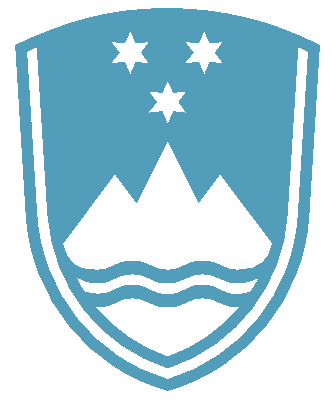 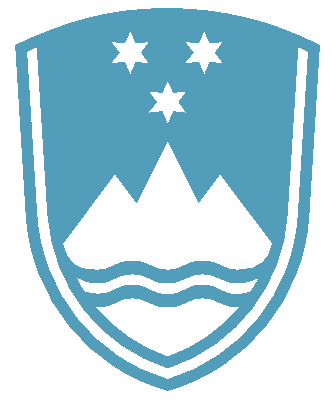 Dunajska cesta 25, 1000 Ljubljana		T: 01 420 44 88		F: 01 420 44 83				E: gp.irsop@gov.si		http://www.iop.gov.si/POROČILO O REDNEM INŠPEKCIJSKEM PREGLEDU NAPRAVE, KI LAHKO POVZROČI ONESNAŽEVANJE OKOLJA VEČJEGA OBSEGAZavezanec: 		PANVITA PRAŠIČEREJA NEMŠČAK d.o.o., Lendavska ulica 5,Rakičan, 9000 Murska SobotaNaprava:	Naprava za intenzivno rejo prašičev pitancev in plemenskih svinj, Lokacija:	farma Nemščak, Ižakovci 188, 9231 BeltinciDatum rednega pregleda: 	2. 12. 2021Okoljevarstveno dovoljenje številka: 35407-180/2006-13 z dne 30. 4. 2008, Odločbe številka: 35406-9/2012-2 z dne 11. 6. 2012,  številka: 35406-57/2014-4 z dne 17. 6. 2015  in  številka: 35406-49/2017-21 z dne 21. 12. 2018 Usklajenost z OVDInšpektorica je ob pregledu ugotovila, da je zavezanec v predpisanem roku na ARSO oddal Poročilo o letnih emisijah snovi v zrak za 2020 za farmo Nemščak, ki ga je izdelal NLZOH oddelek za okolje in zdravje Maribor. Zavezanec za zagotavljanje rednega vzdrževanja dobrega tehničnega stanja naprave izvaja glede na določbe 2.1.1. točke OVD redno čiščenje krmilne opreme in prezračevalnega sistema. Vso gnojevko, ki zajema tudi odpadno vodo od čiščenja hlevov,  dnevno prečrpa kot odpadek v bioplinarno Panvita Ekoteh d.o.o., kar je navedeno tudi v Letnem poročilu o ravnanju z odpadki za preteklo leto. V letu 2020 je zavezanec preko NLZOH Maribor izvedel meritev odpadnih vod iz male KČN, rezultati opravljenih meritve ne kažejo čezmernega obremenjevanja okolja z odpadnimi vodami, v letu 2021 je bil s strani NLZOH konec novembra odvzeti vzorec odpadne vode na KČN, poročila o izvedenih meritvah do inšpekcijskega pregleda izvajalec monitoringa še ni izdelal.Rezultati zadnje meritve hrupa v naravnem okolju zaradi obratovanja farme Nemščak  z dne 4.12.2019, ki jih je opravil NLZOH Maribor, ne kažejo čezmernega obremenjevanja okolja  s hrupom. Zavezanec je v zakonitem roku na ARSO oddal Poročilo o nastalih odpadkih in ravnanju z njimi v letu 2021, poročilo zajema nastale odpadke za celotno pravno osebo. Iz vpogleda v naključne evidenčne liste ravnanja z odpadki za 2021 je razvidno, da je vnos podatkov pravilen, saj zajema tako lokacijo nastanka posebej za vsako farmo, kakor tudi lokacijo prevzema. Zavezanec ima izdelan Načrt gospodarjenja z odpadki. Nepravilnosti ravnanja z odpadki inšpektorica ob pregledu ni ugotovila.Za potrebe pitja živali in sanitarne namene uporablja zavezanec vodo iz javnega vodovoda, vodo za čiščenje objektov pa uporablja iz lastnega vodnjaka, za katerega ima pridobljeno Vodno dovoljenje št. 35536-19/2005-9 z dne 24. 6. 2010, ter z Odločbo o spremembi št. 35536-7/2011-4 z dne 10. 5. 2011. Zavezanec je poročilo o izvajanju obratovalnega monitoringa podzemnih vod in napoved za plačilo vodnega povračila na DRSV oddal v predpisanem roku. Ker inšpektorica ob pregledu ni ugotovila nepravilnosti, je postopek na zapisnik ustavila.Zaključki / naslednje aktivnosti:Nadaljnji redni pregledi bodo opravljeni po planu IRSOP, izredni po potrebi. 